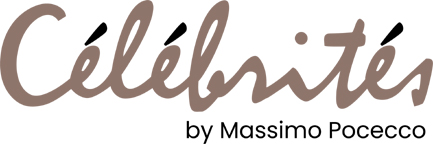 PABLO CORTÉSFORMACIÓN2022 / Fernando Piernas, Módulo 12021 - 2022/ Centro del Actor: Semanal II (3º)2019 – 2021 / Work in Progress (Formación integral)2020 - 2021 / Canto y técnica vocal con Orestes Ots2021 / Training: Chejov con Rosa Manteiga2021 / Monográfico de Interpretación con Salvador Calvo2020 / Training Meisner con Yolanda Vega2020 / Monográfico de Casting con Déborah Borque2019 / Training Método Stanislavski-Strasberg con Bárbara Santa-Cruz2017 – 2018 / Locución con Antonio Alfonso (Formación privada)2014 – 2015 / Doblaje con Elena Ruiz de Velasco (Formación privada)2015 – Actualidad / Brazilian Jiu Jitsu con Raul Cantero (RCJJ)2011 – 2018 / Artes Marciales Filipinas (Eskrima/Kali) Santiago Álvarez (Eskrima Madrid)2005 – 2011 / Taekwondo en el dojo Kim-Ham2000 – 2005 / Judo con Hilario Francisco Cordero (IJF)CINE2020 / Life´s Now - (Cortometraje, Coprotagonista, Dir. Francesca Canepa)2020 / Psyco Narco - (Cortometraje, Coprotagonista, Dir. Dario Facal)2020 / 30 Monedas – Figuración con acting (Dir. Alex de la Iglesia (HBO))2020 / White Lines – Figuración especial (Netflix)2020 / Reencuentro (Cortometraje, Protagonista, Dir. Pablo Cortés)2020 / Scrap World – Presentador cubriendo el evento (Seeds Stories)2020 / MBFW Madrid SS – Presentador cubriendo el evento (Seeds Stories)2020 / Offshore Videos SL – Videos corporativos sobre riesgos laborales2019 / Pol Granch – Te Quiodio (Videoclip, Secundario, Sony Music Spain)2019 / Leiva (Visuales Gira “Tour 2019”, productora BLUR)2019 / Berlina – Lucen Sombras (Videoclip, Coprotagonista, Dir. Colectivo La Niebla)2018 / Recycle J & Selecta – Bambino (Videoclip, Secundario, Dir. Eneko Fernandez)2018 / Lil Supa – (Unknow) (Videoclip, Secundario, Dir. Carla Stebbing)2018 / Onepath & T-Dom – Cadillac (Videoclip, Secundario, Dir. Peter Kouba)2018 / Zazo & Gxurmet – A Fuego (Videoclip, Coprotagonista, Dir. Vodafone Yu)2017 / Berlina – Desertico (Videoclip, Coprotagonista, Dir. Colectivo La Niebla)2017 / Y-Gen (Cortometraje, Coprotagonista, Dir. Paula Melo y Julia Mora)2017 / Documental BBAA UCM (Dir. Jesús Gonzalez)2016 / Luna (Cortometraje, Secundario, Dir. Samuel Fuentes Sanchez)2016 / Hermanos (Cortometraje, Coprotagonista, Dir. Katina Nicklas)TEATRO2020 / El Viaje (Teatro Inmersivo, Coprotagonista, Dir. Marga Díaz)2017 / El Odio (Performance EGO Mercedes-Benz Fashion Week, Dir. Naiara Carmona)DATOS DE INTERÉSGrado de Diseño en la Universidad Complutense de Madrid (2014 - 2019)English First Certificate, University of Cambridge. Council of Europe Level B2Ex-residente en LondresCarnet de conducir B2 y A1, (coche y moto propia)Modelo de fotografía